 INTERNATIONAL WEEK 2017Organized by Lucian Blaga University of Sibiu (RO SIBIU01)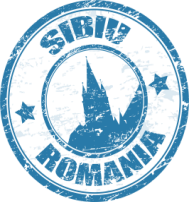 APPLICATION FORMIf you consider taking part at the International Week of Lucian Blaga University, please complete the following form as fully as possible. 	Personal information sectionLectures information section** Section to be completed by academic guests who will have a teaching mobility Application deadline: 30 March 2017Please note that the costs of travel and accommodation have to be covered by the participants (Erasmus+ founds or personal contribution)The speaking languageof the International Week will be English.The number of accepted participants is limited.This form has to be sent to: international.week@ulbsibiu.roSurname and first nameField of teaching / administrative field GenderCity and countryHome universityPersonal introduction (max. 200 words) and picture of yourselfMobile phoneE-mail 	Arrival date Departure date Dietary requirements?(Vegetarian / Vegan / other, please state)Duration of the workshop 120 minutes (including 10 min break) Language of the workshopEnglish (minimum level B1)Proposal for lecture title (1)Short introduction of workshop 1 (max. 200 words)Proposal for lecture title (2)Short introduction of workshop 1(max. 200 words)Please list any other special requests for your lectures 